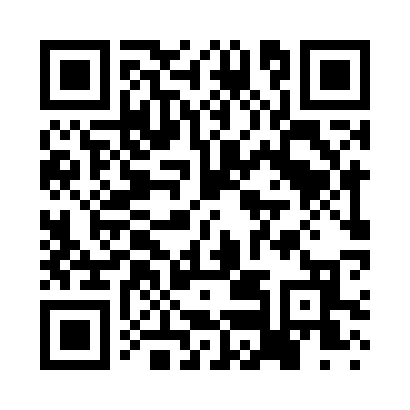 Prayer times for Quaker Park, New York, USAMon 1 Jul 2024 - Wed 31 Jul 2024High Latitude Method: Angle Based RulePrayer Calculation Method: Islamic Society of North AmericaAsar Calculation Method: ShafiPrayer times provided by https://www.salahtimes.comDateDayFajrSunriseDhuhrAsrMaghribIsha1Mon3:475:271:005:018:3310:132Tue3:485:281:005:018:3310:133Wed3:495:291:015:018:3210:124Thu3:495:291:015:018:3210:125Fri3:505:301:015:028:3210:116Sat3:515:301:015:028:3210:117Sun3:525:311:015:028:3110:108Mon3:535:321:015:028:3110:099Tue3:545:321:025:028:3010:0910Wed3:555:331:025:028:3010:0811Thu3:565:341:025:028:2910:0712Fri3:575:351:025:028:2910:0613Sat3:585:351:025:028:2810:0514Sun3:595:361:025:028:2810:0415Mon4:005:371:025:028:2710:0316Tue4:025:381:025:018:2710:0217Wed4:035:391:025:018:2610:0118Thu4:045:391:025:018:2510:0019Fri4:055:401:035:018:249:5920Sat4:075:411:035:018:249:5821Sun4:085:421:035:018:239:5722Mon4:095:431:035:018:229:5623Tue4:105:441:035:008:219:5424Wed4:125:451:035:008:209:5325Thu4:135:461:035:008:199:5226Fri4:145:471:035:008:189:5027Sat4:165:471:034:598:179:4928Sun4:175:481:034:598:169:4829Mon4:185:491:034:598:159:4630Tue4:205:501:034:588:149:4531Wed4:215:511:034:588:139:43